Last revised: 10/30/2017TABLE OF CONTENTSEntrepreneurial Engineering Design StudioEGE 2123 STUDENT HANDBOOK1.0     STUDIO: What is it?The Entrepreneurial Engineering Design Studio is a course that was designed to foster an entrepreneurial mindset in students through a team-based, multidisciplinary, engineering design studio experience. This studio environment de-emphasizes lectures and emphasizes hands-on, team activities. In addition, while some work will be done outside of class time, the majority of the work is done during the scheduled class meeting time (2.5 hours, 2 times a week). The studio setting is ideal for the collaborative nature of the course, providing a sense of community among students and instructors in which respect for one another, a sharing of ideas and collaboration are paramount. The collaborative environment, intended to echo the best aspects of the professional office, is a setting in which the emphasis is on teamwork. 2.0     STUDENT RIGHTS AND RESPONSIBILITIESThe rights and responsibilities below are based on the LTU Studio Culture Summit (2012) comprised of student leaders and faculty in the College of Architecture and Design where the studio culture pervades throughout their curriculum (i.e., we asked the experts).The RIGHT to collaborative creative inquiry.The RESPONSIBILITY to respect the work of others - written, spoken, and created.The RESPONSIBILITY to routinely share the engagement of the creative process.The RIGHT to be intellectually challenged.The RESPONSIBILITY to initiate and pursue resources in order to support and expand inquiry.The RESPONSIBILITY to engage and respect the objectives, outcomes, and deliverables of the course.The RIGHT to use a safe and secure learning environment.The RESPONSIBILITY to abide by the safety codes established by LTU.The RESPONSIBILITY to respect others and their space.The RIGHT to access necessary technology, training, and support.The RESPONSIBILITY to respect and secure the technology provided.The RESPONSIBILITY to work with faculty and staff to actively pursue needed technology, training, and support.The RIGHT to a respectful, open, and professional creative dialogue.The RESPONSIBILITY to be open to diverse perspectives and maintain sensitivity to others’ cultural diversity.The RESPONSIBILITY to conduct oneself in a professional and collegial manner.The RIGHT to learn through experimentation, risk-taking, and failure.The RESPONSIBILITY to produce and share knowledge gained through experimentation and failure.The RESPONSIBILITY to manage time associated with experimentation and risk-taking in order to demonstrate achievement of course objectives.The RIGHT to the efficient, relevant, and productive use of time.The RESPONSIBILITY to be on time and respect the time scheduled for meetings and courses.The RESPONSIBILITY to actively engage in course content.The RIGHT to be heard and respected.The RESPONSIBILITY to listen carefully and communicate respectfully.The RESPONSIBILITY to have respect for different points of view.3.0     STUDIO CODE OF CONDUCTThe University establishes specific rules and regulations regarding on-campus behavior. The rules address issues of academic misconduct and criminal and civil violations. Please refer to the University’s Student Code of Conduct for documentation of these policies, definitions, and procedures at:http://www.ltu.edu/myltu/code-conduct.aspThis supplementary studio code of conduct is to serve as a guideline for our studio community as we emphasize the importance of students’ responsibilities and of respecting the rights of others. As a member of the studio community, you are expected to abide by the code and assist others in doing the same. If you see instances where the code is being ignored, it is your responsibility to let the instructors know about it.With respect to the STUDENT RIGHTS AND RESPONSIBILITIES outlined in section 2.0 of this handbook, we ask that students, staff, and instructors conduct themselves courteously, ethically, and professionally, in accordance with the following principles:Respect for othersConsideration for the building, the studio, and its furnishingsCare when using any of the college’s equipment, including laptopsHonesty and integrityRespect For OthersEducation is a collaborative process and everyone in the university community should be afforded respect. As you work toward your goal of attaining your degree, it is important to respect the rights of those who are helping you achieve your goal – including fellow students, instructors, staff, and custodians, who are all deserving of your consideration. To that end, the following behaviors are unacceptable.Sexual HarassmentUniversity and federal and state laws prohibit any behavior which creates an uncomfortable or untenable atmosphere for men or women in our community. As respecting the rights of others is important, any irresponsible behavior, inappropriate comments or activities, which adversely affect others, cannot be tolerated. Please refer to the LTU Student Handbook for more information.Racial, Ethnic, Gender, or Religious DiscriminationThe academic environment is enhanced and enriched by the diversity of individuals from a variety of cultures, countries, and backgrounds. Every student has the right to pursue an education without harassment or discrimination of any kind. Racial, ethnic, gender, or religious slurs, religious evangelizing, intolerant attitudes, and offensive jokes will not be tolerated. Please refer to the LTU Student Handbook for more information.Consideration for the Taubman Complex, the Studio, and its FurnishingsThe A. Alfred Taubman Engineering, Architecture, + Life Sciences Complex (TESLA) was designed “to provide a collaborative, high-tech, learning environment for emerging technologies”.  The essence of that collaborative learning environment is our Engineering Design Studio.  It is therefore in our best interest to take care of the building and its contents as if they were our own. Studio tables and chairs are to be treated properly and with care. Due to the ‘hands-on’ nature of this course, there is often the need to move and reconfigure the tables in the classroom. We ask that you take care when moving the studio furniture. There is to be no cutting directly on the tabletops (or chairs). You may make use of a thick piece of cardboard (we have plenty) to protect the surface.Mounting anything on the walls of the studio is strictly prohibited. Spray adhesives and paint of any kind are not to be used in the studios. Please ask instructors where the designated areas are located if you need to use these substances. If you are using any glue or tape in the studios, please ensure that any residue is wiped from the tabletops when you are done.Do not dispose of any plaster, concrete, paint, or glue in the studio sinks.Power tools (of any kind) such as power saws, routers, band saws, Dremel tools, welding or soldering tools or anything that creates a flame are not permitted in the studios. We provide a wide variety of cutting and fastening devices as well as a variety of materials to use in prototype construction in the studio. Please get the approval of the instructors when bringing any other materials into the studio.Laptops, Blackboard, and 3D PrintersAssignments in this course take many forms due to the “hands-on” nature of the course. Lawrence Tech provides laptop computers and a full suite of up-to-date software to assure that all students are well prepared and have full-time access to educational resources. The Help Desk provides computer assistance and on-the-spot exchange, advice, and repairs should any issues arise.  For information and hours of operation visit  the eHelp link on the LTU website. (http://www.ltu.edu/ehelp/).Never leave your laptop unattended. It is your responsibility to backup your work (flash drives are cheap and have large storage capacity). Loss of a computer or a computer crash are NOT valid excuses for late or incomplete work.Blackboard and Grade CenterBlackboard is a valuable web-based learning management tool. Use of Blackboard in this course will take many forms. All email communications will be through Blackboard. Email in Blackboard must be set up with your LTU email address.Much of the course content including course calendars, course syllabus, weekly in-class Powerpoint slides, and course assignments will be posted weekly in Blackboard.All course assignment grades will be recorded in Blackboard Grade Center in a timely manner so students can monitor their performance. In the course you will work in a group throughout the semester. Blackboard has collaborative group tools - including discussion, email, chat, and file exchange - similar to Google drive.Some of the course content may be delivered as an eLearning Blackboard module. Students will be responsible for completing the required elements of the eLearning module in the required timeframe (details to be covered in class as needed).Some out-of-class reading assignments will have online tests administered in Blackboard.As the type of assignments varies in the course, it is the responsibility of the student to thoroughly read and understand the requirements and due date of the given assignment (whether individual or team) and the form of submission (email, Blackboard,  printout) for assessment. Be certain to ask instructors for clarification if anything is unclear.  Late submissions will be penalized and/or not accepted at the discretion of the instructor.Rapid prototyping and 3D printing is a tool of innovation that your team may decide to employ in building your team’s prototype. Resources for 3D printing are available in the Studio and the Metal Fab Lab (E11) for a nominal fee, as well as at the ACRC in the UTLC buildiing.Files containing 3D models to be printed should be submitted for printing on a flash drive.Only instructors and technicians are to submit jobs for printing to the respective 3D printers. Students are not permitted to remove their 3D parts from the 3D printers, only instructors/technicians. See the COURSE RESOURCES section for more information on Rapid Prototyping resources both on- and off-campus.Lockers are available for project storage in the studio. Students will be required to replace any lock that is damaged or misplaced.Students identified as responsible for damage to any studio property will be assessed the cost of repairs.Honesty and IntegrityLTU’s established disciplinary procedures will be used in any instance of those caught  cheating or claiming the work of others as their own. This includes copying from another person’s homework, unauthorized accessing of computer files, passing off the work of others as one’s own, and copying the drawings and designs of others and claiming them as original.In the context of the team-submitted work, there will often be sharing of the team-generated work between the members. If in doubt, please ask your instructor. For more informations, please refer to the Lawrence Technological University Academic Honor code online at:http://www.ltu.edu/myltu/honor-code.asp4.0     COURSE POLICIESGrievance Policy and Grade DisputesAt times, students feel the need to express their frustrations and require an avenue to air their complaints and to address their concerns. As this is a General Engineering course that does not belong to any one department, but to the College of Engineering, here we will establish a policy to voice your concerns.ProcedureAs regards to both grievances and grade disputes, we strive for the resolution of differences at the source, if possible, as it is the instructor and student that have the most knowledge of the situation.Students who wish to dispute their grades have one (1) semester to address the issue, in accordance with LTU policy - see Student Action Procedure online at: http://www.ltu.edu/myltu/action-procedure.aspIn the case of grade disputes:We direct the student, whenever possible, to first contact the instructor.If the student and instructor cannot resolve the dispute, the student may contact the Director of the Studio for Entrepreneurial Engineering Design . It is the responsibility of the student to provide all relevant documentation to support their claim including email correspondence, course assignments, course syllabus, and any other documentation.If the dispute cannot be resolved by the student, the instructor, or the director, the chair of the student’s department may then be contacted and presented with all materials relevant to the dispute.In accordance with LTU policy, if the student is not satisfied with the disposition of a grievance, the student may then pursue the matter with the Dean of the College of Engineering.				Finally, if that resolution is not what the student hopes to achieve, the last and FINAL course of action is to speak with the Provost. The ruling of the Provost is FINAL and no longer disputable by the student.Grade changes resulting from this process are to be filed by the instructor with a standard Change of Grade form. Non-grade related grievances should be documented in the form of a letter describing the grievance and its resolution. The letter is to be retained in the student’s file. For more information, please refer to the General Policies online at: http://www.ltu.edu/registrars_office/general-policies.asp.AttendanceDue to the hands-on nature of the studio learning environment, the course content cannot be easily or completely packaged to be retrieved for review; furthermore, course and team discussions cannot be easily recreated. Only class attendance positions the student to participate fully in course/team activities and to realize their full potential for success in the course. Regular course attendance and participation benefits the student by providing the optimum path to fulfilling the course learning objectives and specific skills.Attendance PolicyIt is the policy of the Entrepreneurial Engineering Design Studio that students are expected to attend all class sessions, to be in class on time, prepared, with work completed, and ready to participate in class/team activities.If a student is absent from class or late to arrive, for any reason, it is the responsibility of the student to collect all course content that may have been missed, to catch up with course/team progress, and to submit work on time.In a given semester, every student is permitted two absences for any reason and with no requirement for documentation, but with the provision that the student is still responsible for any class work or activity on missed days. More than two absences  is grounds for failure at the discretion of the instructor. If you have extenuating circumstances, speak with the instructor promptly.Late Arrival, Late Work, Absence, Attendance & ParticipationMaking Up Late Work  Penalties on work submitted after the established due date are at the instructor’s discretion. No work may be submitted for credit more than seven days after the established due date.Arriving Late to Class  Students who arrive 20 minutes late or leave 20 minutes early will be considered to have been absent from that course meeting.Repeated Absences from Class More than two absences  is grounds for failure at the discretion of the instructor. If you have extenuating circumstances, speak with the instructor promptly. If the registrar’s date for dropping with a grade of W has not passed, the student will have the option to withdraw (W) from the course. This policy takes effect at the first scheduled class meeting of the semester, regardless of when a student registers for the course or initiates attendance.Class Attendance and Participation  Instructors, at their discretion, may institute a class policy for students to earn a portion of their final course grade for participation in class activities. The evaluation of participation may include attendance criteria. All criteria for the evaluation of student academic performance, including participation, will be detailed in the course syllabus. 5.0    GRADESGrading Scale and Grades PolicyInstructors are responsible for providing a clear explanation of all objectives and specific assignment requirements in addition to submission due dates for all course assignments. Instructors are also responsible for issuing grades on all course assignments in written form, both on the course assignments themselves, as well as in Grade Center on Blackboard. They must do so in a timely manner throughout the semester. Students are advised and expected to monitor their grades so they are fully informed as to their performance in the course.  Both individual assignments and team assignments will be given throughout the semester and will be clearly indicated in the assignment requirements. On team assignments, each team member will receive the same assessment grade unless particular team members did not contribute to said assignment due to absence.As the type of assignments varies in the course, it is the responsibility of the student to thoroughly read and understand the requirements and due date of the given assignment and the form of submission (email, Blackboard, e-portfolio element, printout) for assessment. Be certain to ask instructors for clarification if anything is unclear.  Late submissions will be penalized and/or not accepted at the discretion of the instructor. See  Making Up Late Work subsection of the Attendance section of 4.0 COURSE POLICIES.Academic Grading Policy and MeaningA	Outstanding performance relative to course objectives.B	Strong performance relative to course objectives.C	Demonstrates competency relative to course objectives.D	Minimum competency relative to course objectives demonstrated.F	Failure to demonstrate attainment of course objectives.Final Course Grade ScaleLetter grades are assigned according to the following grading scale:A= 95-100 %, A- = 90-94.9 %, B+ = 87-89.9 %, B = 83-86.9 %, B- = 80-82.9 %, C+ = 77-79.9 %, C = 73-76.9 %, C - = 70-72.9 %, D+ = 67-69.9 %, D = 63-66.9 %, D- = 60-62.9 %, F= less than 60%If a student stops attending class, a grade of WF may be issued - see Registrar’s Office Non-Attendance Policy https://my.ltu.edu/webapps/portal/frameset.jsp?tab_tab_group_id=_88_1Change of Course GradeChanges of grades are reserved for situations in which:a student’s grade was miscalculatedgrades were not calculated in accordance with the grading policiesmisplaced assignment was subsequently found by the instructorstudent handed in an assignment late but was excusedPersonal or medical reasons are not considered to be justifications for grade changes. Requests for grade changes must be submitted by the student to the instructor NO LATER THAN three (3) months to the day after the last class day of the semester in question.6.0    LTU ACADEMIC RESPONSIBILITIESLTU Academic Honor CodeDownload the printable Academic Honor Code In adopting this Academic Honor Code, students of Lawrence Technological University recognize that academic honesty and integrity are fundamental values of the University community. The quality of a Lawrence Technological University education is dependent upon the community acceptance and enforcement of the Academic Honor Code. Students who enroll at Lawrence Technological University commit to holding themselves and their peers to the highest standard of academic integrity. An individual who becomes aware of a violation of the Academic Honor Code has an obligation to report this violation.Members of the Lawrence Technological University community pledge to hold themselves and their peers to the highest standards of academic honesty and integrity.Student PledgeThe following pledge is required on all academic work submitted by undergraduate students at Lawrence Technological University:The pledge should be signed by all students that contributed to the work submitted.7.0    RESOURCESRelated Textbooks and Other Published ResourcesProduct Design and Development. K.T. Ulrich and S.D. Eppinger. 5th Edition. McGraw-Hill. 2012. ISBN 978-0-07-340477-6Designing Engineers: An Introductory Text. McCahan, Anderson, et al. 1st Edition. Wiley. 2015. ISBN 978-0470939499Thinkertoys: A Handbook of Creative Thinking Techniques. M. Michalko. 2nd Edition. Ten Speed Press. 2006. ISBN 978-1-58008-773-5The Seeds of Innovation: Cultivating the Synergy That Fosters New Ideas. E. Dundon. 1st Edition. Amacom. 2002. ISBN 0-8144-7146-3The Five Dysfunctions of a Team: A Leadership Fable. P. Lencioni. 1st Edition. Jossey-Bass. 2002. ISBN 978-0-7879-6075-9Functional Design for 3D Printing: Designing 3D Printed Things for Everyday Use. C.Smyth. 2nd Edition. CreateSpace. 2015. ISBN 978-1511572026Approved Vendor ListWhen making decisions about the fabrication and materials your team will use in designing your prototypes, the following list of approved websites should be your first source for securing your items:To ensure prompt delivery of your building materials, pay special attention on Amazon to only those items that are included in the Amazon Prime category. If the item is not Amazon Prime choose another vendor to secure your items in a timely manner. You don’t want to be sitting around waiting for your components to be delivered while you’re supposed to be building.ADDITIONAL NOTE ON HOME DEPOT ORDERS:  Many teams select wood/lumber as a primary material for structural components. Please note when selecting wood products that the Wood Shop on campus WILL NOT CUT PRESSURE-TREATED WOOD. Do not select pressure-treated lumber unless your team has access to machinery off-campus.College of Engineering ResourcesNOTE:     For calls from cell phones and off-campus phone numbers, please add   (248) 204-  to the extension shown below.NAME						OFFICE	Phone #Dr. Nabil Grace, Dean ………………………..		E98		2556Dr. Selin Arslan, Associate Dean  ……………..	E98		2504Tamara Botzen, Administrative Assistant….	E98		2500Dr. Badih Jawad, Chair, ME  …………………		E34		2553Sandra Wheeler, Administrative Assistant....	E34		2550Dr. Elin Jensen, Interim Chair, ECE…………..	E217		2067Reka Dobbins, Administrative Assistant…… 	E217		2540Dr. Jerry LeCarpentier, Chair, BME ………....	J353A		2562Bridgett Bailiff, Administrative Assistant……	J353		2592Dr. Edmund Yuen, Chair, CE  …………………	E22		2545Kathryn Pretty, Administrative Assistant…….	E23		2545On-campus Fabrication ResourcesRay Ziegler, Metal Fab Lab Manager…………	E11		2515George Charbeneau, Woodshop Manager  …	T130		2831Jeffrey Evergreen, ACRC Manager ……………..	T218		2830University Resources						OFFICE		Phone #INFORMATION…….. ………………………..				1-800-CALL-LTUAdmissions  …………………....……………..		C304			3160Campus Safety  .. ………………………...….		BSB			3945Career Services  ....………………………...….		C404			3140Dean of Students, Kevin Finn  ………………		C405			4100Financial Aid  ……………………………….....		C304			2280Help Desk  ………………………………….….		C203			2330Library ………………………………………....		Buell basement	3000One Stop Center  ………………………...……		C304			2280Registrar  …………………....…………………		C304			2280Architecture Computer Resource Center ….	UTLC			2828Academic Achievement Center ……………..	C201			4120Non-University Resources										Phone #Maker Works (http://maker-works.com/)Local maker space   3765 Plaza Dr, Ann Arbor, MI 48108   		 (734) 222-4911DASI Solutions (www.dasi-solutions.com)3D Printing Resource  31 Oakland Ave, Ste 100, Pontiac, MI 48342	(248) 333-2996TechShop (http://techshop.ws/ts_detroit.html)	Local maker space   800 Republic Dr, Allen Park, MI 48101		(313) 583-3831i3Detroit (https://www.i3detroit.org/#aboutus)	Local DIY workshop   1481A Wordsworth St., Ferndale, MI  48220	(248)  556-9995The Scrap Box (http://scrapbox.org/2015/)	A “Creative Recycling Center”  581 State Circle, Ann Arbor, MI 	(734) 994-0012ENTREPRENEURIALENGINEERING DESIGN STUDIO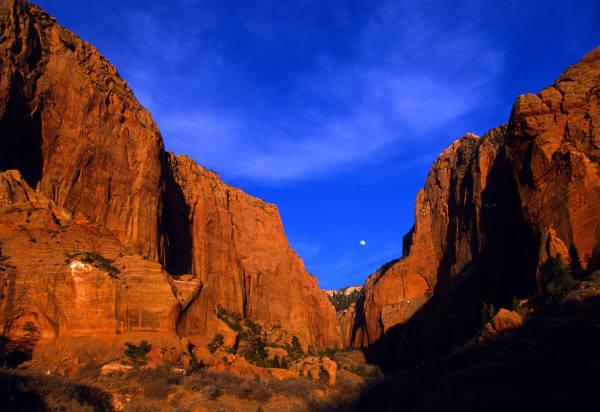 2017-18EGE 2123 STUDENT HANDBOOKThis handbook was drafted to provide students in the sophomore studio course with guidelines and expectations for working in the studio environment. For most, this will be your first real studio experience. The studio experience encourages peer-to-peer learning, dialogue, innovation, and immersion in the design process; in short, learning by doing.  ACKNOWLEDGMENTWith much gratitude, we acknowledge that the creation and content of this Student Handbook is based upon the Student Companion, a handbook provided to students in the College of Architecture and Design  (September 2015; Steven Rost, Chair of Department of Art & Design; James Stevens, Chair of Department of Architecture)."I have neither given nor received unauthorized aid in completing this work, nor have I presented someone else's work as my own."PRODUCTSVENDORWEB ADDRESSMiscellaneousAMAZON PRIME**www.amazon.comElectronics, 3D printing suppliesMicro Centerwww.microcenter.comOffice SuppliesStapleswww.staples.comPlastics, Metal SuppliesMcMaster-Carrwww.mcmaster.comHardwareHome Depotwww.homedepot.com